Hydrocarbons containing __________________ bonds. General Formula: _______________________They are unsaturated – the double bond is a _________________________ for other atoms to bond to the carbon atom.Steps to Naming Alkenes:The ____________________________ must contain the double bond. (even if it is not the longest chain) The parent chain carbon atoms are numbered….. _____________________________________________________________________________________________The position of the double bond is indicated in the name by stating the __________________________ of the carbon atom in the parent chain that the double bond follows.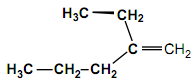 Name the branches! Name the compound.Practice #1.Practice #2.Hydrocarbons containing ______________________ bonds.General Formula: _____________________________They are unsaturated – the double bond is a reactive site for other atoms to bond to the carbon atom.Steps to Naming Alkynes:The same rules for naming an alkene apply; however the ending is “___________” instead of “____________.”	Practice #1.Practice #2.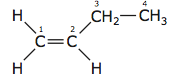 Alkenes and AlkynesName: Date:Name: Date:AlkenesAlkenesAlkenes# of C AtomsPrefixAlkene2345678910The longest continuous chain of carbon atoms including the double bond contains _____ carbon atomsThe double bond follows carbon #_______.The parent chain is called ______________________.Parent Chain. Number the parent chain. Name the branches. Name the compound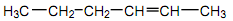 Parent Chain. Number the parent chain. Name the branches. Name the compound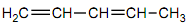 Alkynes# of C AtomsPrefixAlkyne2345678910Parent Chain. Number the parent chain. Name the branches. Name the compound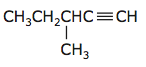 Parent Chain. Number the parent chain. Name the branches. Name the compound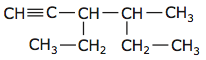 